ЈАВНО ПРЕДУЗЕЋЕ „ЕЛЕКТРОПРИВРЕДА СРБИЈЕ“ БЕОГРАДЕЛЕКТРОПРИВРЕДА СРБИЈЕ ЈП  БЕОГРАД-ОГРАНАК ТЕНТУлица: Богољуба Урошевића- Црног  број 44.Место: ОбреновацБрој: 5364-E.03.02-456761/11-2018          21.11.2018. године На основу члана 54. и 63. Закона о јавним набавкама („Службeни глaсник РС", бр. 124/12, 14/15 и 68/15), Комисија за јавну набавку број 1021/2018 (3000/1174/2018), за набавку радова: Термоизолатерски и скеларски радови у ремонту Б1 и Б2 - ТЕНТ Б, на захтев заинтересованог лица, даје ДОДАТНЕ ИНФОРМАЦИЈЕ ИЛИ ПОЈАШЊЕЊАУ ВЕЗИ СА ПРИПРЕМАЊЕМ ПОНУДЕБр. 2.Пет и више дана пре истека рока предвиђеног за подношење понуда, заинтересовано лице је у писаном облику од наручиоца тражило додатне информације односно појашњења а Наручилац у року од три дана од дана пријема захтева објављује на Порталу јавних набавки и интернет страници Наручиоца,  следеће информације, односно појашњења:ПИТАЊA: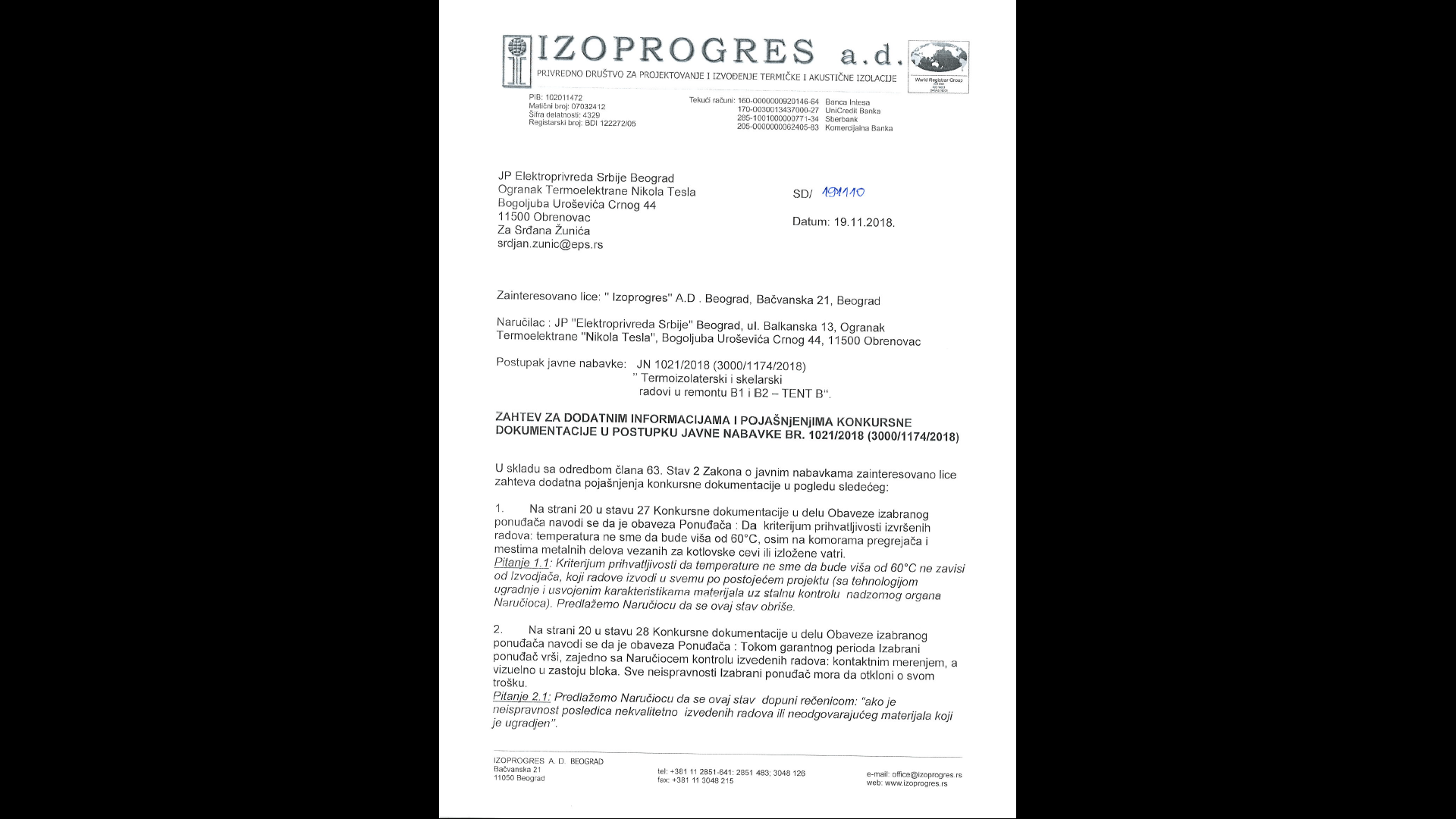 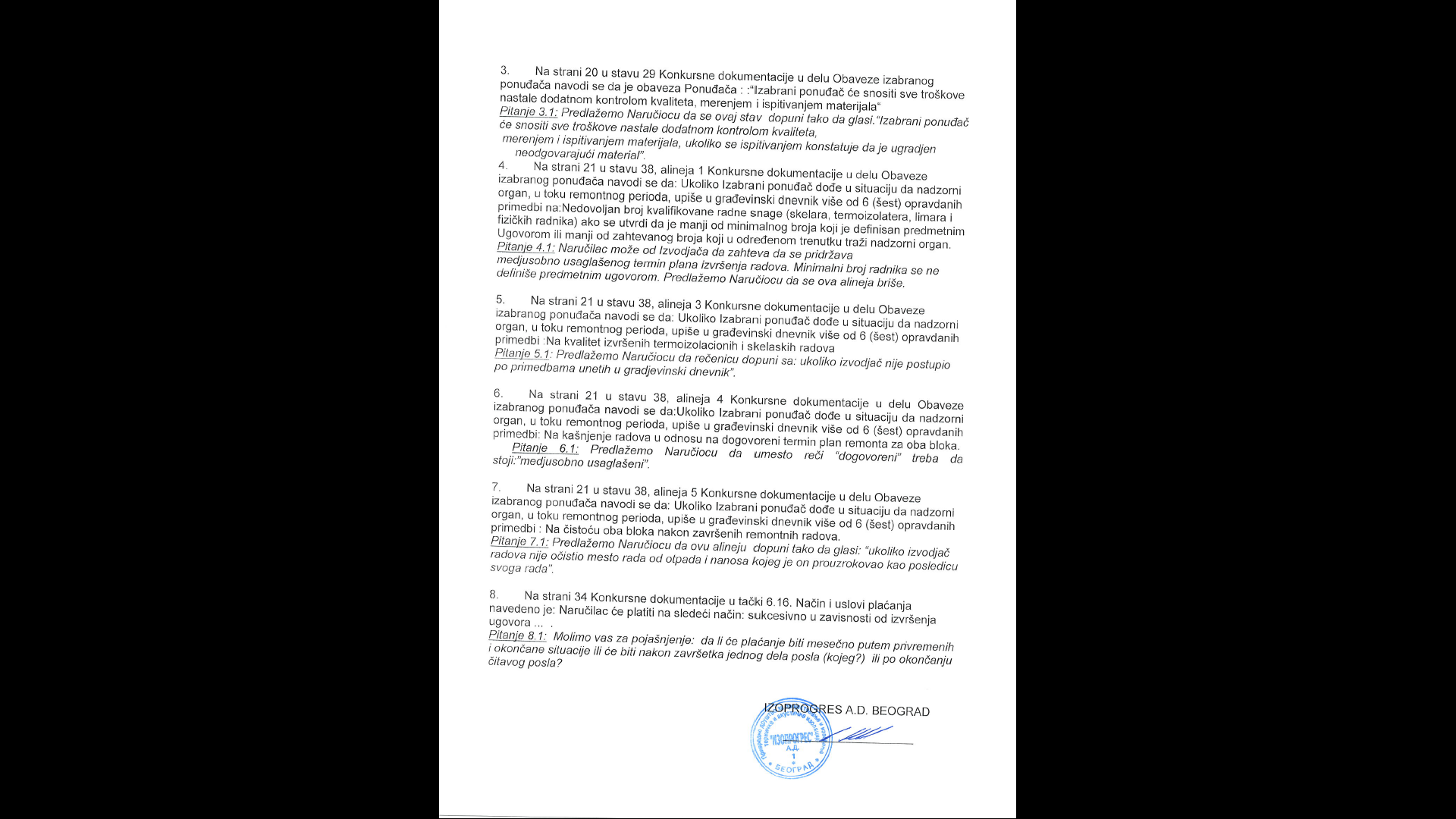 ОДГОВОРИ:У овом случају не ради се о неком посебном пројекту термоизолације који дефинише технологију уградње и техничке карактеристике материјала који се уграђује. Извођач радова је дужан да врши замену дотрајале термоизолације која већ има своју дефинисану дебљину и техничке карактеристике, као и поправку оштећене подконструкције и заштиног лименог плашта. Стандардом одређена вредност од 60ºС мора да стоји у техничкој документацији уколико се појави већа температура на позицијама на којима је Извођач радова вршио измену а где је пре измене температура била мања од 60ºС..Прихватамо ову примедбу. Коначна реченица гласи: „Све неисправности Изабрани понуђач мора да отклони о свом трошку уколико је неисправност последица неквалитетно изведених радова или неодговарајућег материјала који је уграђен“.Прихватамо ову примедбу. Коначна реченица гласи: „Изабрани понуђач ће сносити све трошкове настале додатном контролом квалитета, мерењем и испитивањем материјала, уколико се испитивањем констатује да је уграђен неодговарајући материјал.“На основу нашег дугогодишњег искуства, а посебно на основу искуства из ремонта блокова Б1 и Б2 у 2018. када се установило да постоји озбиљан проблем у вези броја ангажоване радне снаге (проблеми су у више наврата регистровани кроз грађевински дневник) одлучили смо да за ремонте у 2019. години захтевамо минимум радне снаге који је потребно да Изабрани понуђач поседује. Не одустајемо од наведене формулације.Ради се о примедбама које утичу на ток ремонта и које озбиљно угрожавају усвојени темин план. Остаје како је написано..Прихватамо примедбу да се уместо речи „договорени“ стави „међусобно усаглашени“.Прихватамо ову примедбу. Коначна реченица гласи: „На чистоћу оба блока након завршених ремонтних радова уколико Изабрани понуђач није очистио место рада од отпада и наноса којег је он проузроковао као последицу свог рада.“Плаћање ће се вршити сукцесивно у зависности од извршења уговорених радова, у року до 45 (четрдесетпет дана) дана од дана пријема привремених и окончане ситуације, са уговореним прилогом- потписаним обрачуном и збирним обрачуном о извршеним радова од стране овлашћених лица Наручиоца и Изабраног понуђача. Прва привремена ситуација се може испоставити након завршених радова на ремонту једног блока док друга привремена ситуација, уједно и окончана ситуација се може испоставити након завршетка свих радова на другом блоку тј. завршетку свих радова предвиђених уговором.  У складу са наведеним појашњењима Комисија ће израдити измене и допуне конкурсне документације и исте објавити на Порталу јавних набавки и интернет страници Наручиоца.                                             КОМИСИЈА: